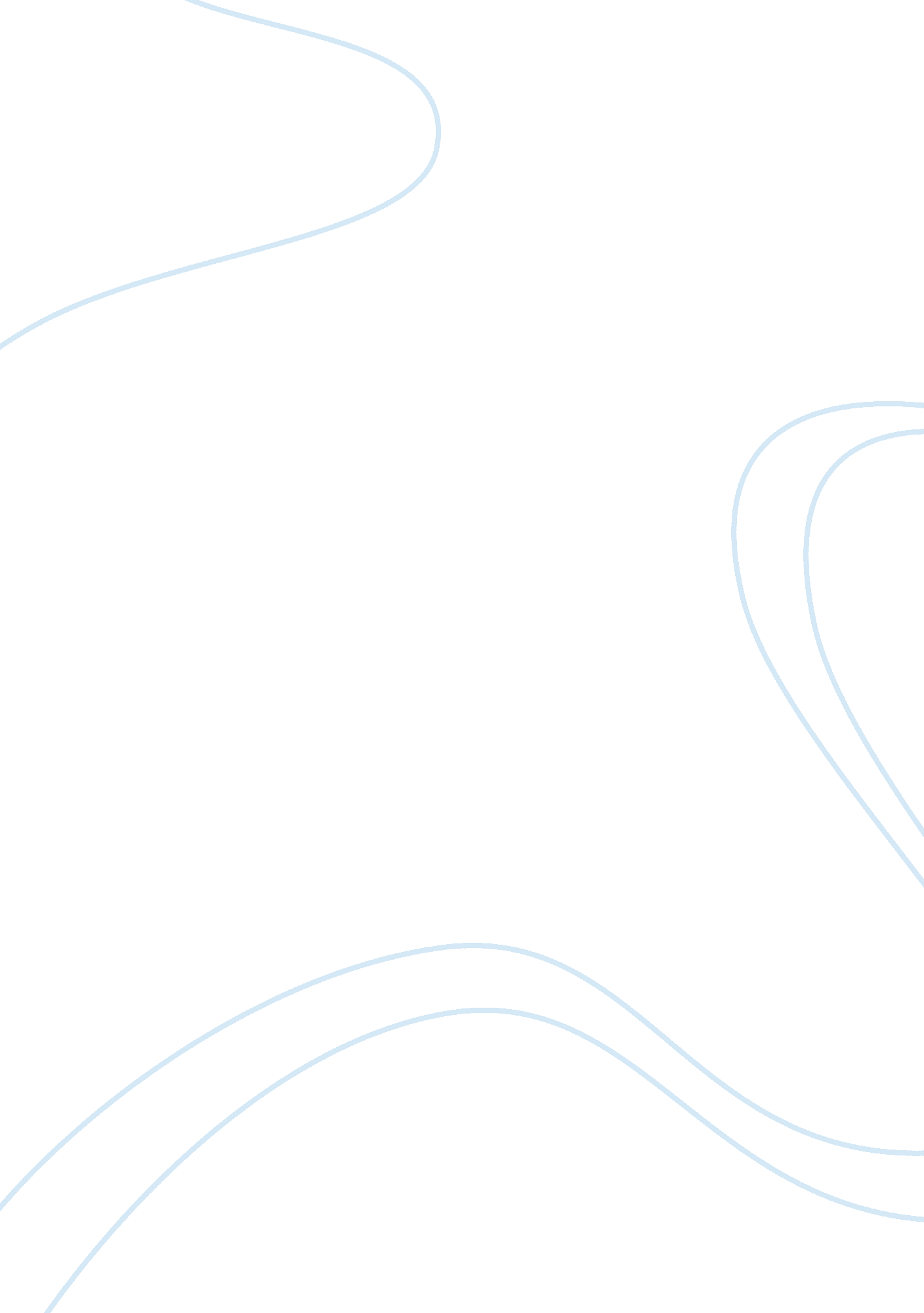 African-american historyHistory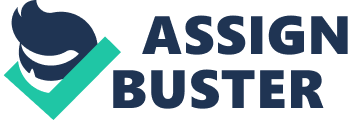 ﻿African-American History 
Introduction 
The entire Lewis Gordon’s article focuses on addressing African-American Race, Philosophy and the Reason of Geography. According to Gordon, the African-American philosophy is among the most developed theoretical reflection areas in the African-American studies. The emergency of these studies has been marked by many researchers that philosophy gives much to people who study the African diaspora along with the unique thought endemic categories. It is due to the fact that diaspora gives many difficulties to the contemporary and modern philosophy (Gordon 6. Gordon’s article emphasized on the philosophical issues along with critical discussion of the African diaspora historical political situations. The African-American philosophy also emphasizes on the diaspora’s aspect of New World. 
The African American repression experience has been both political and psychoanalytical. The article clearly explains that the historical and political are the repressive practices set that mark the relation of modern world to black communities and relation of racism and colonization. Moreover, it points out that the consequences involve social and political invisibility and historical amnesia. For instance, the article claims that individuals have been settling in the New World southern hemisphere for over 40, 000 years suggesting that the African American question poses a double New World people movement. 
It was also important to provide an example of some of the cultural experiences like that of “ Negro problems study” where it was made clear that based on challenges, the study had a positivistic science. The problem-people question also raises various theodicean questions as William and Jay (19) argue. I conquer with the author that it is an inquiry area that one may attempt finding a compatibility account of an all-powerful and all-good God in the world with evil and injustice. According to the theodician argument, In the Modern age, there is secularization on theodicy whereas God is functioning as an object, the rationalization along with the argument legitimization (Gordon 32). The other political and knowledge systems have taken the void that is left by God. Based on modern attitudes and black folk’s political treatment, a specific thoedicean grammar now exists. 
Du Bois reflection on Fanon’s sociogenic analysis brings to fore the lived problematic consciousness reality that finds itself embroiled in a constantly encountering dialectic of the self-alien reflection in the social world. The Fanon analysis presents the colonialism culture that created a phobogenic imposition form that infected the intersubjective relations along with their methods of evaluation and understanding (Rabaka 22). Moreover, the black existential creates existence issues from the complex black people history. Even though people evolved the black people notion is uniquely a constructions function premised upon how lighter-skinned individuals. 
The article successfully manages to explain the black people philosophy though it fails to give enough evidence and proves on racism, race and decadence issues amongst the African-American people. The article could have brought a deeper understanding if it could comprise an example of a certain group that had the mentioned issues and how the group managed to evolve and adapt with the New World. 
Conclusion 
The article managed to discuss the African-American Philosophy, reason geography and race; however, the author failed to give enough evidence and proves on racism, race and decadence issues amongst the African-American people. 
Work Cited 
Gordon Lewis. African-American Philosophy, Race and the Geography of Reason. Cambridge 
University. 2008. 
Gordon Lewis. An Introduction to Africana Philosophy. Cambridge: Cambridge University 
Press. 2008. 
Rabaka R. Against Epistemic Apartheid: W. E. B. Du Bois and the Disciplinary Decadence of 
Sociology. United States: Lexington Books. 2010. 
William E & Jay L. The Oxford Handbook of World Philosophy. USA: OUP. 2011 